Dear Parent/Carer, Our school is holding its very own Race for Life event to raise money for Cancer Research UK and we’d love you and your son and/or daughter to join the fun. Our youngsters are the generation that could see ground breaking treatments and cures for cancer in their lifetime. They’re the young warriors who could be the researchers and lifesavers of tomorrow. By taking part in Race for Life and uniting together against cancer, they’ll be doing something really special. Cancer Research UK receives no government funding for their research, so the more of us who join the fight against cancer, the more money we can raise to beat cancer sooner. We’ll Race for Life: At: 2.00pmOn: Friday 17th JunePlease complete the form below to give your child permission to participate in our Race for Life – and let us know if you’d like to come along and join in too. Then please send the form back to us at school. Once we have had your permission for your child to take part we will send home a sponsorship form. Every child who completes the race will receive an official Cancer Research Race for Life medal to congratulate them. Thanks for your support. Miss Orritt ✁- - - - - - - - - - - - - - - - - - - - - - - - - - - - - - - - - - - - - - - - - - - - - - - - - - - - - - -  Parent/Guardian’s name: ………………………………………………………………………………………………………  Child’s name: ………………………………………………………………………………………………………               Yes, I give my child permission to take part in Race for Life at school.                                                                        Yes, I am willing to take part/come along and show my support on the day. Signed ………………………………………………………..          Date ………………………………………………..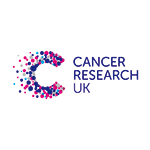 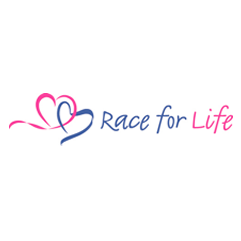 